            ҠАРАР                                           №27                            РЕШЕНИЕ 25 декабрь 2023й                                                                       25 декабря 2023г об уточнении сведений о кадастровых номерах объектов адресации, содержащихся в Государственном адресном реестре, находящихся на территории сельского поселения Биляловский сельсовет Баймакского муниципального района Республики БашкортостанГлава сельского поселенияБиляловский сельсовет                                                                     Д.Р.ИсаньюловБАШКОРТОСТАН РЕСПУБЛИКАҺЫРЕСПУБЛИКА БАШКОРТОСТАН                   БАЙМАҠ РАЙОНЫМУНИЦИПАЛЬ РАЙОНЫНЫҢБИЛАЛ АУЫЛСОВЕТЫ АУЫЛ БИЛӘМӘҺЕ СОВЕТЫ                     453666, Билал ауылы,З.Биишева урамы,19Тел. 8(34751)4-85-30СОВЕТ СЕЛЬСКОГОПОСЕЛЕНИЯ БИЛЯЛОВСКИЙ СЕЛЬСОВЕТ МУНИЦИПАЛЬНОГО РАЙОНАБАЙМАКСКИЙ РАЙОН                      453666, с.Билялово,ул.З.Биишевой,19Тел. 8(34751)4-85-30Уточняемый кадастровый номер (как есть в ГАР)Уточненный кадастровый номер (как должно быть в ГАР)Адрес объекта адресации02:06:280601:53702:06:280601:376Российская Федерация, Республика Башкортостан, Баймакский  муниципальный район, Сельское поселение Биляловский сельсовет, село Билялово, улица Сакмар, дом 56Уникальный номер адреса объекта адресации а ГАР:cc4f0a1d-56d8-403d-a58a-984ac1d7285b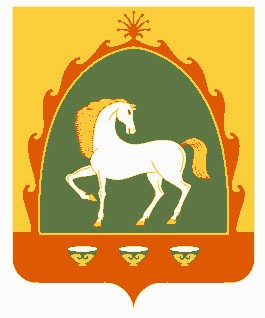 